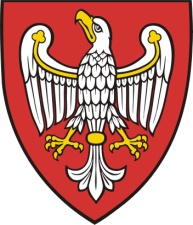 Zgłoszenie udziału przedsiębiorcy w misji gospodarczej do Chile			organizowanej przez Urząd Marszałkowski Województwa Wielkopolskiegow dniach 3-9 listopada 2015 r.Pełna nazwa Zgłaszającego………………………………………………………………………………………………Dane teleadresowe ZgłaszającegoWojewództwo:……………………………..Powiat:……………………………………..Gmina:……………………………………..Miejscowość:……………………………...Kod pocztowy:…………………………….Ulica:………………………………………Nr domu:………………………………….Nr lokalu:…………………………………NIP………………………………….........REGON………………………………….KRS/wpis do CEIDG: ………………… Telefon:……………………………………Fax:………………………………………..E-mail:…………………………………….Strona internetowa:……………………….Osoba zgłoszona do udziału w misjiImię:............................................................Nazwisko:...................................................Stanowisko:................................................Telefon stacjonarny:...................................Telefon komórkowy:..................................Fax:............................................................E-mail:……………………………………Znajomość języków obcych:proszę zaznaczyć odpowiednią wartość liczbową. Liczba 1 oznacza znajomość podstawową, a liczba 5 – biegłą.Charakterystyka prowadzonej działalności4.1 Przedmiot i zakres działalności wraz z kodem PKD obowiązującym od 2008 r.……………………………………………………………………………………………………………………………………………………………………………………………………………………………………………………………………………………………………………………………………………………………………………………………… Informacja dotycząca działalności związanej z eksportem (proszę podać, czy firma prowadzi sprzedaż eksportową, a jeżeli tak, to jakie towary eksportuje i do jakich krajów; opcjonalnie można podać także wartość eksportu w latach 2013 i 2014) oraz doświadczenia z zakresu współpracy międzynarodowej (udział w zagranicznych misjach, targach itp.) ze szczególnym uwzględnieniem Ameryki Południowej.………………………………………………………………………………………………………………………………………………………………………………………………………………………………………………………………………………………………………………………………………………………………………………………………Informacja dotycząca posiadania przez Zgłaszającego certyfikatów, patentów, nagród, wyróżnień oraz przynależności do stowarzyszeń zrzeszających przedsiębiorców. ………………………………………………………………………………………………………………………………………………………………………………………………………………………………………………………………………………………………………………………………………………………………………………………………Proszę szczegółowo opisać, jakiego typu partnerów poszukują Państwo podczas targów/misji (branża, zakres działalności, wielkość, itd.).………………………………………………………………………………………………………………………………………………………………………………………………………………………………………………………………………………………………………………………………………………………………………………………………Data rozpoczęcia działalności Zgłaszającego.……………………………………………………………………………………………….RRRR.MM.DDLiczba zatrudnionych pracowników.…………………………………………………………………..Wartość sprzedaży w 2014 r.…………………………………………………………………...Czy Zgłaszający korzystał już ze środków pomocowych?                       TAK                                               NIEPomoc publiczna uzyskana przez ZgłaszającegoJeżeli wystąpiła, proszę podać wyrażoną w walucie EUR kwotę pomocy de minimis uzyskanej przez Zgłaszającego w ciągu trzech ostatnich lat budżetowych. (definicja pomocy de minimis znajduje się tutaj: http://tinyurl.com/minimis)…………………………………………………………………………………………….Oświadczenie ZgłaszającegoOświadczam, że informacje zawarte w powyższym zgłoszeniu są zgodne ze stanem faktycznym i prawnym oraz jestem świadomy/a, że za podanie nieprawdy grozi odpowiedzialność karna.Oświadczam, że zgodnie z art. 207 ustawy z dnia 27 sierpnia 2009 r. o finansach publicznych (Dz. U. z 2009 r. nr 157, poz. 1240 ze zm.) nie podlegam wykluczeniu z ubiegania się o dofinansowanie.Data				Imię i Nazwisko			    Stanowisko………………	  		  ...........................                        	………………….hiszpański1	2	3	4	5angielski1	2	3	4	5.............1	2	3	4	5